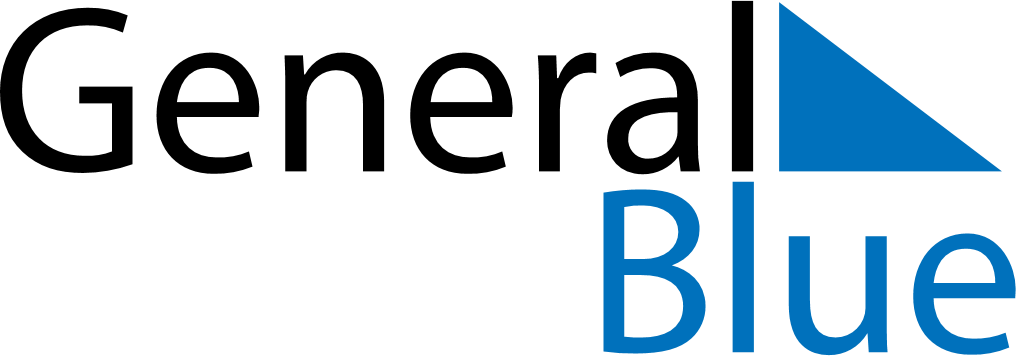 August 2020August 2020August 2020August 2020SingaporeSingaporeSingaporeSundayMondayTuesdayWednesdayThursdayFridayFridaySaturday123456778910111213141415National DayNational Day (substitute day)161718192021212223242526272828293031